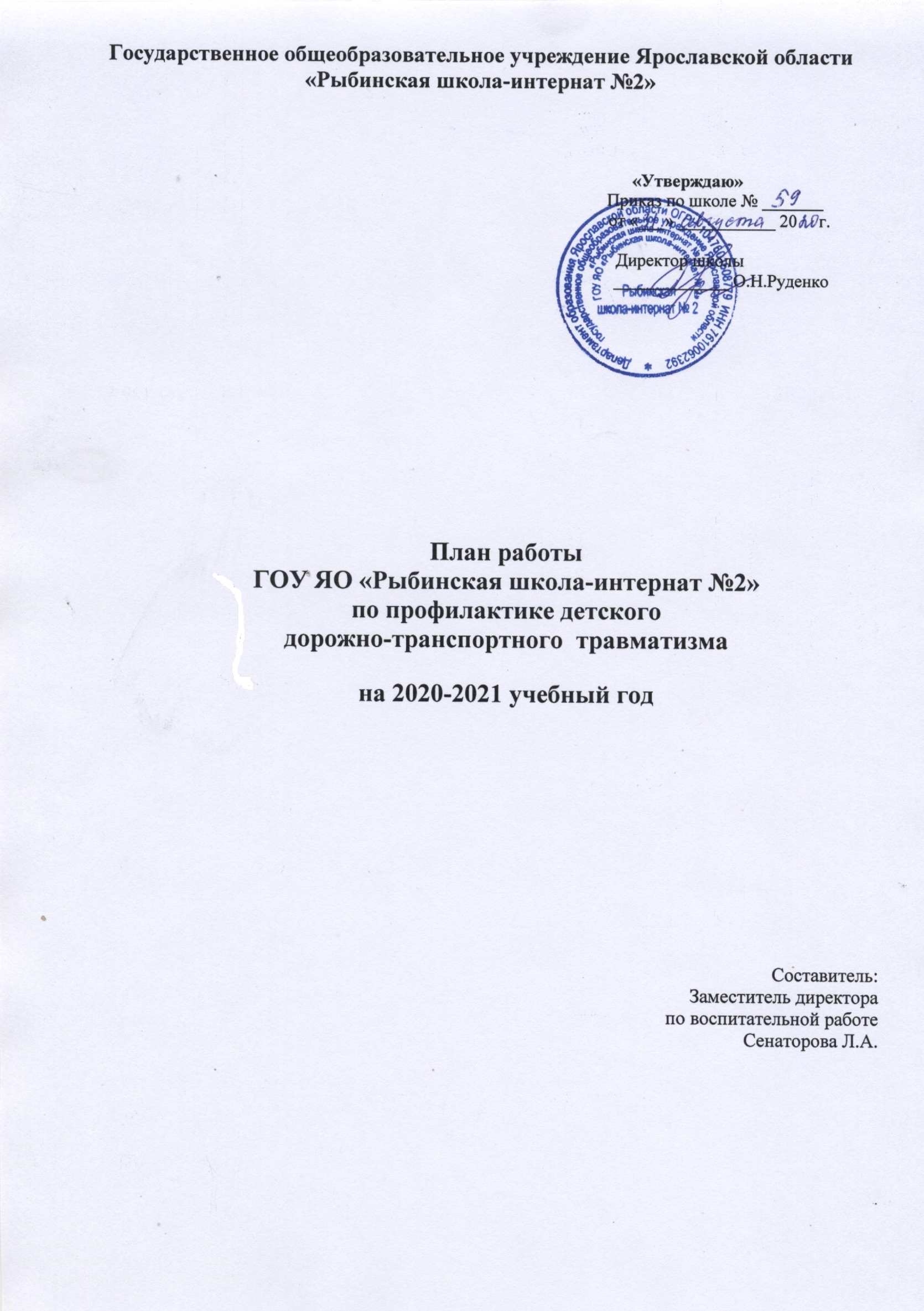 Цель: создать условия для формирования у школьников устойчивых навыков безопасного поведения на улицах и дорогах.Задачи:- отрабатывать с обучающимися  правила поведения на проезжей части,  на тротуаре в транспорте; безопасный маршрут следования обучающегося от дома до школы и обратно.формировать устойчивые знания и умения безопасного поведения на дорогах в период обучения и в период каникул;проверять на практике качество знаний по ПДД у обучающихся, полученных на уроках ОБЖ, классных часах, беседах, инструктажах;пропагандировать  правила дорожного движения среди учащихся школы-интерната и их родителей;Циклограмма мероприятий на 2020-2021 учебный год.Календарно-тематическое планирование профилактики безопасностидорожного движение и предупреждения детского дорожно-транспортного травматизма на 2020-2021 учебный год.МероприятиеДата проведенияКлассыОтветственн ыйИнструктажи «Правила дорожного движения в период каникул» с подписями детей в журнале инструктажейоктябрь, декабрь, март, май4-11Классныеруководители, воспитателиИнструктажи по ПДД перед выходом детей на мероприятия, экскурсии за пределы колы-интернатаВ течение года4-11Классные руководители, воспитателиПрактические занятия во время следования детей на мероприятия: переход проезжей части по сигналу светофора, переход проезжей части по пешеходному переходу, тротуар и проезжая часть, правила поведения в общественном транспорте, знаки на дороге.В течение года1- 7 воспитателиПросмотр видеосюжетов, мультфильмов, видеороликов. Проведение викторины по ПДД.Ежеквартально1-11 Классные руководители, воспитателиРеализация Программы воспитательной работы по изучению правил дорожного движенияВ течение года1-11ВоспитателиКлассные часы , уроки безопасности дорожногодвижения, разъяснительные ипрофилактические беседы, практические занятия, уроки по курсу ОБЖ.Ежемесячно4-11 Классные руководители, воспитатели, преподаватель ОБЖ.Оформление уголка по ПДД на 1 этаже школы оформление классных уголков. Освещение работы школы по профилактике ДТП на сайте школы.РегулярноОтветственный за работу попрофилактик е ДДТТ.Практическая работа «Отработка собучающимися безопасного маршрутаследования от дома до школы и обратно по карте», размещение карты-маршрута в дневниках  обучающихся.Сентябрь, март1-8 Классные руководители, ответственный за работу попрофилактик е ДДТТ.Инструктажи по ПДД на родительскихсобраниях с использованием информации ГИБДД, СМИ Ежеквартально1-11 Классные руководителиПрофилактические беседы по ПДД с участием инспектора ГИБДДВ течение года4-11 Инспектор ГИБДДРассмотрение вопроса детского дорожно- транспортного травматизма на совещании педагогического коллектива.В течение года и пофакту ДТП.Классные руководители,заместитель директора по ВРКонкурс рисунков по ПДД.Сентябрь, апрель1-7Классные  руководители,  воспитателиВикторины,	конкурсные	программы,творческие	занятия	и	др.	по	планам классных руководителей, воспитателейВ течениеучебного года.1-11Классные руководители, воспитателиПроведение тестов на знание ПДД.В течение учебного года. 4-11Заместитель директора по ВРСоставление отчетов по профилактической работе по БДД в ГИБДДВ течение учебного годаОтветственный за работу попрофилактик е ДДТТКонтроль работы классных руководителей и воспитателей по профилактике БДД с обучающимися и родителямиВ течениеучебного годаЗаместительдиректора по ВРФорма и название мероприятияДатаКлассыОтветственныйОтветственныйСентябрьСентябрьСентябрьСентябрьСентябрьВводный Инструктаж	«Правила	дорожного движения»  (интсрукция №7)1-6сентября1-11классыКлассные руководители, воспитателиКлассные руководители, воспитателиИнструктажи по ПДД перед выходом детей на мероприятия с занесением в журналинструктажей. В течение месяца4-11классыКлассные руководители, воспитателиКлассные руководители, воспитателиЭкскурсии к пешеходному переходу, переход проезжей части по сигналу светофора, переход проезжей части по пешеходному переходу.В	течение месяца1-5классывоспитателивоспитателиУчастие в неделе безопасности дорожного движения. Просмотр видеосюжетов, мультфильмов, видеороликов, проведение викторины по ПДД на классных часах, на внеклассных занятиях21-25 сентября2-11 классыКлассные руководители, учительОБЖКлассные руководители, учительОБЖОформление уголка по ПДД на 1 этаже школы; обновление и пополнение классных уголков по БДДсентябрь1-11классыКлассные руководители, Замдиректора по ВРКлассные руководители, Замдиректора по ВРИнструктажи по ПДД на родительских собраниях с использованием информации из ГИБДД, СМИ 4-10сентября1-11классыКлассные руководителиКлассные руководителиТестирование детей на знание ПДД21-25сентября4-7  классыВоспитатели, социальный педагогВоспитатели, социальный педагогПрактические занятия с составлением безопасного маршрута для обучающихся, приходящих в школу без сопровождения взрослыхсентябрь5-11 классыКлассные руководители, воспитателиКлассные руководители, воспитателиОктябрьОктябрьОктябрьОктябрьОктябрьПрактические занятия во время следования детей на мероприятия: переход проезжей части по сигналу светофора, переход проезжей части по пешеходному переходу, правила поведения в общественном транспорте, знаки на дороге.20–31октября1-11 классыВоспитатели Воспитатели Проведение инструктажей «Правила безопасного поведения в осенние каникулы».25 октября1-11 классыКлассные руководители, воспитателиКлассные руководители, воспитателиПроведение родительских собраний в 1-7 классах по вопросам обеспечения безопасного поведения на дорогах в период зимних каникул19-23 октябряКлассные руководителиКлассные руководителиНоябрьНоябрьНоябрьНоябрьНоябрьКлассные часы, беседы «Безопасность в общественном транспорте, обязанности водителей, пассажиров» Инструктаж по безопасному поведению в общественном транспорте (инструкция № 9)9- 13 ноября1-5 классыКлассные руководители. ВоспитателиКлассные руководители. ВоспитателиПрактическое занятие «Способы регулирования дорожного движения». Дорожные знаки, светофоры, регулировщик, дорожная разметка»12-19 ноября 5-11 классыВоспитателиВоспитателиДекабрьДекабрьДекабрьДекабрьДекабрьИнструктажи «Профилактика детского дорожно-транспортного травматизма в период зимних каникул», подготовка памяток о безопасности на дороге в зимний период21-25декабря1-11классыКлассные руководители, воспитатели, заместитель директора по ВРКлассные руководители, воспитатели, заместитель директора по ВРРазмещение на сайте школы памяток по ПДД, статистической информации от ГИБДДВ течение месяцаЗамдиректора по ВРЗамдиректора по ВРУчастие в едином дне безопасности дорожного движения по теме «Зимняя дорога безопасности»20 декабря1-11 классыВоспитатели, замдиректора по ВРВоспитатели, замдиректора по ВРПроведение классных часов, профилактических бесед и мероприятий с обучающимися и их родителями по правилам безопасного поведения на улицах и дорогах в зимнее время года, использовании световозвращающих элементов, об особенностях движения транспортных средств по заснеженной дороге и в гололёд.Просмотр видеороликов и обучающих мультфильмов16-25 декабря1-11 классыВоспитатели, классные руководители Воспитатели, классные руководители Инструктажи по ПДД на родительскихсобраниях с использованием информации из ГИБДД, СМИ 24-28декабря1-11классыКлассные руководителиКлассные руководителиЯнварьЯнварьЯнварьЯнварьЯнварьКомплексное профилактическое мероприятие «Внимание! Дети!», участие в интернет-акции «Безопасность детей на дороге»В	течение месяца1-11 классыВоспитатели, замдиректора по ВРВоспитатели, замдиректора по ВРБеседы «Где можно и где нельзя играть»В течение месяца1-7 классыКлассные руководители, воспитателиКлассные руководители, воспитателиПрактические занятия «Азбука дорожных знаков», «Дорожная разметка для пешеходов»18-22 января5-11 классыВоспитателиВоспитателиПросмотр	видеосюжетов,	мультфильмов,видеороликов.	Проведение	викторин, конкурса загадок, игровых мероприятий.В	течение месяца1-7 классыКлассныеруководител и, воспитателиКлассныеруководител и, воспитателиТематическая проверка планов классных руководителей по проведению работы с обучающимися и родителями по профилактике ДДТТПоследняя неделя месяца1-11Классные руководители, замдиректора по ВРКлассные руководители, замдиректора по ВРФевральФевральФевральФевральФевральКлассные часы на тему: «Детский дорожно-транспортный травматизм. Причины и условия, способствующие ДТП»В теч. месяца1-11Классные руководителиКлассные руководителиПросмотр видеосюжетов, мультфильмов, видеороликов. Проведение викторин, игровых  мероприятий.В теч. месяца1-5 классыКлассные руководители, воспитателиКлассные руководители, воспитателиМартМартМартМартМартРазмещение на сайте школы памяток по ПДД, информации «Профилактика ДТП.»В течение месяцаЗаместитель директора по ВРЗаместитель директора по ВРУчастие в едином дне безопасности дорожного движения, в акции «Внимание! Дети!»15-19 марта1-11 классыВоспитатели, замдиректора по ВРВоспитатели, замдиректора по ВРПроведение родительских собраний,распространение памяток для родителей 15-19 марта1-11 классыКлассные руководителиКлассные руководителиПроведение классных часов на тему «Безопасные каникулы», просмотр презентаций, мультфильмов, обучающих видеороликов.март1-11 классыКлассныеруководителиКлассныеруководителиПроведение инструктажей по соблюдению ПДД в период весенних каникул, подпись в журнале инструктажей.21-22 марта4-11 классыВоспитатели Воспитатели АпрельАпрельАпрельАпрельАпрельСовещание педагогического коллектива «О проведении профилактической работы по предупреждению ДТПАпрель Заместитель директора по ВРПрактические занятия «Правила безопасности при проезде на школьном автобусе»1-11 классывоспитателиМайМайМайМайКлассные часы  «Безопасное лето»,  «Школа велосипедиста», беседы с участием инспектора ГИБДДВ течение месяца1-11 классыКлассные руководителиПрактические занятия: переход проезжей части по сигналу светофора, переход проезжей части по пешеходному переходу, тротуар и проезжая часть, правила поведения в общественном транспорте, знаки на дороге.В течение месяца 1-7 классывоспитателиУчастие в акции «Внимание! Дети!», проведение мероприятий, квестов, викторин, обобщение знаний детей о правилах дорожного движения15 мая1-11 классыЗамдиректора по ВР, воспитатели Проведение инструктажей по ПДД впериод летних каникул с записью в журнале Инструктажей под подпись обучающихся за май.18-25 мая4-11 классыВоспитатели Проведение родительских собраний24-25 маяКлассные руководители